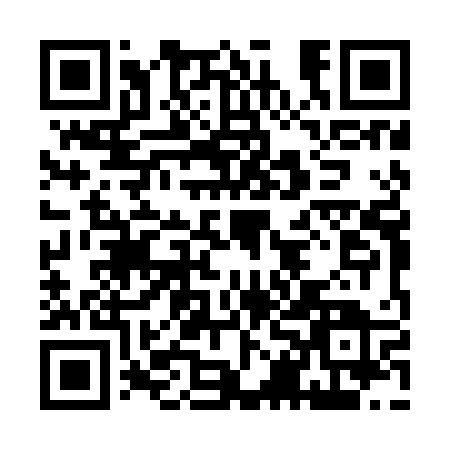 Prayer times for Ujezdziec Maly, PolandWed 1 May 2024 - Fri 31 May 2024High Latitude Method: Angle Based RulePrayer Calculation Method: Muslim World LeagueAsar Calculation Method: HanafiPrayer times provided by https://www.salahtimes.comDateDayFajrSunriseDhuhrAsrMaghribIsha1Wed2:545:2312:495:568:1510:332Thu2:505:2112:495:578:1710:373Fri2:475:1912:485:588:1810:404Sat2:435:1712:485:598:2010:435Sun2:395:1612:486:008:2210:466Mon2:355:1412:486:018:2310:497Tue2:345:1212:486:028:2510:538Wed2:335:1012:486:038:2610:559Thu2:335:0912:486:048:2810:5610Fri2:325:0712:486:048:3010:5611Sat2:315:0612:486:058:3110:5712Sun2:315:0412:486:068:3310:5813Mon2:305:0212:486:078:3410:5814Tue2:295:0112:486:088:3610:5915Wed2:294:5912:486:098:3711:0016Thu2:284:5812:486:108:3911:0017Fri2:284:5712:486:118:4011:0118Sat2:274:5512:486:128:4211:0119Sun2:274:5412:486:128:4311:0220Mon2:264:5312:486:138:4411:0321Tue2:264:5112:486:148:4611:0322Wed2:254:5012:486:158:4711:0423Thu2:254:4912:486:168:4911:0524Fri2:244:4812:486:168:5011:0525Sat2:244:4712:496:178:5111:0626Sun2:244:4612:496:188:5211:0627Mon2:234:4512:496:198:5411:0728Tue2:234:4412:496:198:5511:0829Wed2:234:4312:496:208:5611:0830Thu2:224:4212:496:218:5711:0931Fri2:224:4112:496:218:5811:09